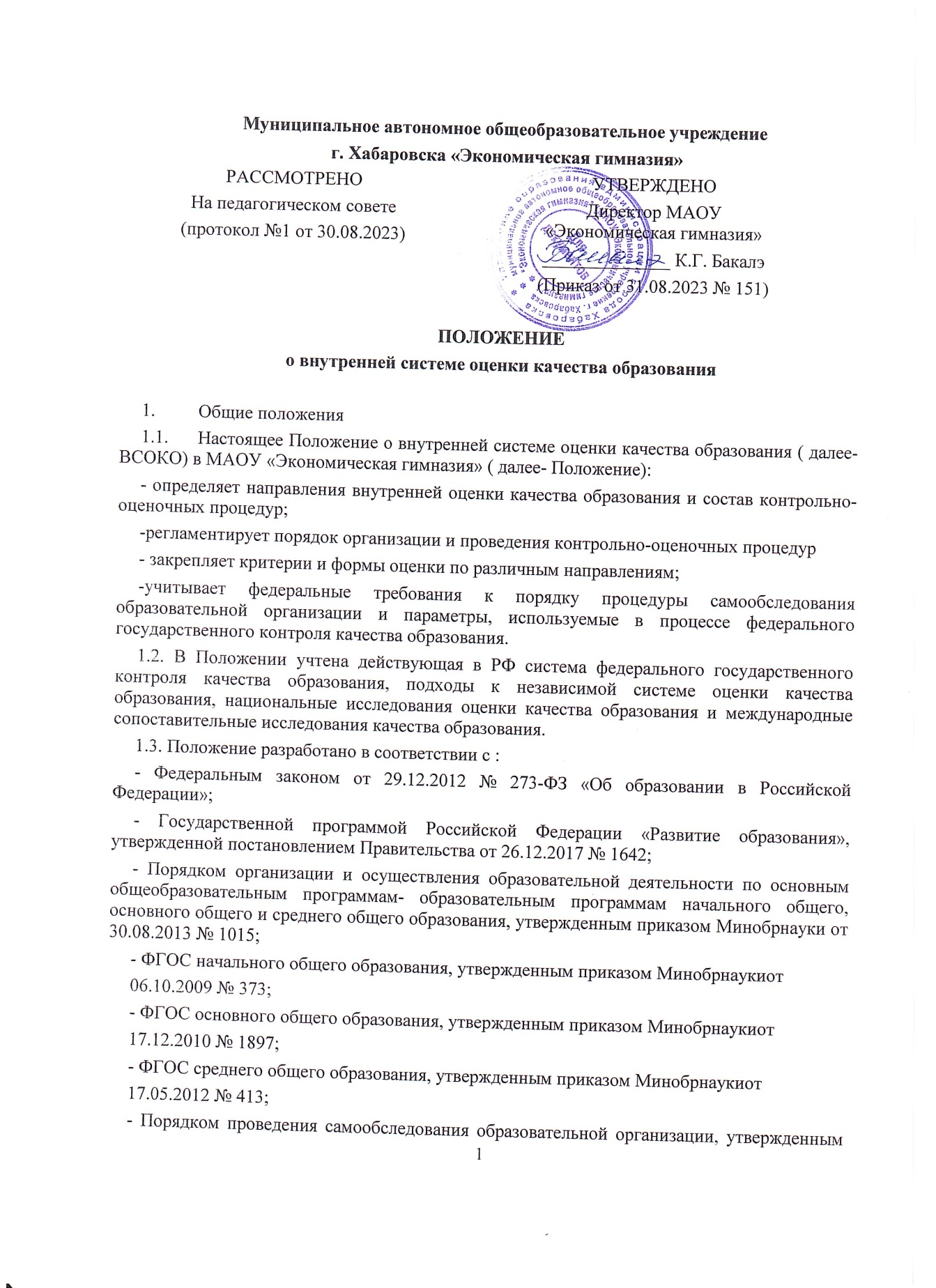 Муниципальное автономное общеобразовательное учреждение г. Хабаровска «Экономическая гимназия»ПОЛОЖЕНИЕ о внутренней системе оценки качества образования Общие положенияНастоящее Положение о внутренней системе оценки качества образования ( далее- ВСОКО) в МАОУ «Экономическая гимназия» ( далее- Положение):- определяет направления внутренней оценки качества образования и состав контрольно-оценочных процедур;-регламентирует порядок организации и проведения контрольно-оценочных процедур- закрепляет критерии и формы оценки по различным направлениям;-учитывает федеральные требования к порядку процедуры самообследования образовательной организации и параметры, используемые в процессе федерального государственного контроля качества образования. 1.2. В Положении учтена действующая в РФ система федерального государственного контроля качества образования, подходы к независимой системе оценки качества образования, национальные исследования оценки качества образования и международные сопоставительные исследования качества образования. 1.3. Положение разработано в соответствии с :- Федеральным законом от 29.12.2012 № 273-ФЗ «Об образовании в Российской Федерации»;- Государственной программой Российской Федерации «Развитие образования», утвержденной постановлением Правительства от 26.12.2017 № 1642;- Порядком организации и осуществления образовательной деятельности по основным общеобразовательным программам- образовательным программам начального общего, основного общего и среднего общего образования, утвержденным приказом Минобрнауки от 30.08.2013 № 1015;- ФГОС начального общего образования, утвержденным приказом Минобрнаукиот06.10.2009 № 373;- ФГОС основного общего образования, утвержденным приказом Минобрнаукиот17.12.2010 № 1897;- ФГОС среднего общего образования, утвержденным приказом Минобрнаукиот17.05.2012 № 413;- Порядком проведения самообследования образовательной организации, утвержденным приказом Минобрнауки от 14.06.2013 № 462; -Приказом Минобрнауки от 10.12.2013 № 1324;-Уставом МАОУ «Экономическая гимназия»;- Локальными нормативными актами МАОУ «Экономическая гимназия».1.4. В Положении использованы следующие понятия и аббревиатуры: - внутренняя система оценки качества образования (ВСОКО)- это функциональное единство локальных регуляторов, процедур и методов оценки, обеспечивающихполучениесвоевременной,полнойиобъективнойинформацииосоответствииобразовательнойдеятельностиМАОУ«Экономическая гимназия»требованиямФГОСипотребностямучастников образовательных отношений;-внутришкольныйконтроль(ВШК)–административныйресурсуправлениякачествомобразования,аккумулирующийпроцедурыирезультатыВСОКО;являетсяобязательнымкомпонентомуправленческогоцикланарядуспланированием,руководствоми анализом, который поддерживает гарантии участников образовательных отношений наполучениекачественногообразования;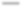 -качествообразования–комплекснаяхарактеристикаобразовательнойдеятельности и подготовки обучающегося, выражающая степень их соответствия ФГОСи/илипотребностямфизическоголица,винтересахкоторогоосуществляетсяобразовательная деятельность, в том числе степень достижения планируемых результатовосвоенияосновнойобразовательнойпрограммы;-качествоусловий–выполнениесанитарно-гигиеническихнорморганизацииобразовательногопроцесса;организацияпитаниявшколе;реализациямерпообеспечениюбезопасности обучающихсяворганизацииобразовательного процесса.-независимая оценка качества образования (НОКО) – это регламентируемый нафедеральном уровне инструмент внешней оценки качества образования, осуществляемойофициальноуполномоченным оператором;-основнаяобразовательнаяпрограмма–комплексосновныххарактеристикобразования(объем,содержание,планируемыерезультаты),организационно-педагогическихусловий,структуракоторыхзаданатребованиямиФГОСобщегообразования;-измерение – оценка уровня образовательных достижений с помощью контрольныхизмерительныхматериаловвстандартизированнойформе,содержаниекоторыхсоответствуетреализуемым образовательнымпрограммам.-оценка– установлениесоответствия;-диагностика–контрольныйзамер,срез;-мониторинг–комплексноеаналитическоеотслеживаниепроцессов,определяющихколичественно-качественныеизменениякачестваобразования,результатомкоторогоявляется установление степени соответствия измеряемых образовательных результатов,условий их достижения и обеспечение общепризнанной, зафиксированной в нормативныхдокументахилокальныхактахсистемегосударственно-общественныхтребованийккачествуобразования, а такжеличностныможиданиям обучающихся;-экспертиза-всестороннееизучениеианализсостоянияобразовательногопроцесса,условийирезультатовобразовательнойдеятельности.-ГИА–государственнаяитоговаяаттестация;-ЕГЭ–единыйгосударственныйэкзамен;-ОГЭ–основнойгосударственныйэкзамен.-КИМ–контрольно-измерительныематериалы;-ООП–основнаяобразовательнаяпрограмма;-АООП–адаптированнаяосновнаяобразовательнаяпрограмма.-УУД– универсальныеучебныедействия.-ВПР–Всероссийскаяпроверочнаяработа.-НИКО–национальноеисследованиекачестваобразования.-ОВЗ–ограниченныевозможностиздоровья.ОрганизацияВСОКОВрамкахВСОКОоценивается:качествообразовательныхпрограмм;качество условий реализации образовательных программ;качество образовательных результатов обучающихся;удовлетворенностьпотребителейкачествомобразования.Направления,обозначенныевпункте2.1.распространяютсяна:образовательнуюоценкусоответствияреализуемыхв	МАОУ «Экономическая гимназия» образовательныхпрограммфедеральным требованиям;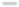 контрольреализацииосновныхобразовательныхпрограмм;контрольосвоенияосновныхобразовательныхпрограмм;оценкуусловийреализацииООП(поуровнямобщегообразования)федеральнымтребованиям;контрольсостоянияусловийреализацииООП(поуровнямобщегообразования);мониторингсформированностииразвитияметапредметныхобразовательныхрезультатов;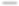 оценку	уровня	достижения	обучающимися	планируемых	предметных	иметапредметныхрезультатовосвоенияООП(поуровнямобщего образования);мониторингиндивидуальногопрогрессаобучающегосявдостижениипредметныхиметапредметныхрезультатовосвоенияООП(поуровнямобщего образования);мониторинг	личностного	развития	обучающихся,	сформированности	уобучающихся личностныхУУД;оценкуудовлетворенностиучастниковобразовательныхотношенийкачествомобразования;систематизациюиобработку оценочнойинформации,подготовку аналитическихдокументовпо итогам ВСОКО;подготовкутекстаотчетао самообследовании.Оценочные мероприятия и процедуры в рамках ВСОКО проводятся в течение всегоучебного года, результаты обобщаются на этапе подготовки отчета о самообследовании	МАОУ «Экономическая гимназия».ОсновныемероприятияВСОКО:справкипоитогам учебногогода.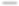 Состав должностных лиц, выполняемый ими в рамках ВСОКО функционал и срокиконтрольно-оценочныхмероприятийопределяютсяежегодноруководителем	МАОУ «Экономическая гимназия».Контрольно-оценочные мероприятия и процедуры в рамках ВСОКО включаются вгодовойпланработыМАОУ «Экономическая гимназия».ОценкаобразовательныхрезультатовобучающихсяВотношенииучащихся,осваивающихООП(поуровнямобщегообразования),разработанныхнаосновеФКГОС,оценкеподвергаютсятолькопредметныеобразовательныерезультаты.Оценкапредметныхрезультатовпоуказаннойгруппеучащихсяпроводитсявследующихформах:промежуточнаяаттестация;накопительнаяоценкаиндивидуальныхобразовательныхдостиженийучащихся(сиспользованиемтехнологиипортфолио);анализ результатов внешних независимых диагностик, всероссийских проверочныхработ;итоговаяоценкапопредметам,невыносимым наГИА(предметыповыбору);анализрезультатовГИА.ВкачествеобъектаоценкирезультатовреализацииООП(поуровнямобщегообразования),разработанныхнаосновеФГОС, выступают:предметныерезультатыобучения;метапредметныерезультатыобучения;личностныерезультаты;достиженияучащихсянаконкурсах,соревнованиях,олимпиадахразличногоуровня;удовлетворенностьродителейкачествомобразовательныхрезультатов.Оценкадостижения предметныхрезультатовосвоенияООП (поуровнямобщегообразования)всоответствиисФГОСпроводится вследующихформах:промежуточнаяаттестация;накопительнаяоценкаиндивидуальныхобразовательныхдостиженийучащихся(сиспользованиемтехнологиипортфолио);анализ результатов внешних независимых диагностик, всероссийских проверочныхработ;итоговаяоценкапопредметам,невыносимым наГИА;анализрезультатовГИА.СводнаяинформацияпоитогамоценкипредметныхрезультатовпроводитсяпопараметрамсогласноПриложению 1.ОценкадостиженияметапредметныхрезультатовосвоенияООП(поуровнямобщегообразования) проводится по параметрам согласно Приложению 2. Обобщенные параметрыоценки, внесенные в приложение 2, подлежат детализации по критериям в соответствии стребованиямиФГОС.Детализациюделаетответственный,ежегодноназначаемыйдиректоромЛицея.ДостижениеличностныхрезультатовосвоенияООП(поуровнямобщегообразования) диагностируется в ходе мониторинга личностного развития обучающихся попараметрам согласноПриложению3.Достижения учащихся на конкурсах, соревнованиях, олимпиадах различного уровняоцениваютсяпокритериям и показателям,приведеннымвПриложении4.Удовлетворенность родителей качеством образовательных результатов оцениваетсявконцекаждогоучебногогоданаоснованииопросов,которыепроводятсяраз вполгода.Всеобразовательныедостиженияобучающегосяподлежатучету.Результатыиндивидуальногоучетафиксируются:всводнойведомостиуспеваемости;всправкепоитогам учетаединицпортфолиообучающегося.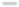 ОценкаобразовательнойдеятельностиОценке подлежат ООП соответствующего уровня общего образования, разработанныесогласно требованиям образовательных стандартов (ФГОС начального общего, основногообщего и среднего общего образования). Оценка ООП соответствующего уровня общегообразования проводится на этапе ее согласования и утверждения по параметрам согласноПриложению 5.РезультатыоценкиООП(поуровнямобщегообразования)прикладываютсякпротоколуутвержденияпрограммыпедагогическимсоветом.ВслучаевнесениявООП(поуровнямобщегообразования)измененийи/илидополнений проводится оценка этих изменений и дополнений на предмет соответствиятребованиямФГОС соответствующегоуровняобщегообразованияилиФК ГОС.Информацияпопунктам1.1–1.4Приложения5включаетсявотчетосамообследовании.Оценка дополнительных общеобразовательных программ проводится только на этапеихвнесениявшкольныйреестрдополнительныхобщеобразовательныхпрограммпопараметрам: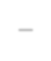 соответствиетематикипрограммызапросупотребителей;наличиедокументов,подтверждающихэтотзапрос;соответствие содержанияпрограммызаявленному направлениюдополнительногообразования;соответствиеструктурыисодержанияпрограммырегиональнымтребованиям(приихналичии);наличиевпрограммеописанныхформ иметодовоценкипланируемыхрезультатовосвоенияпрограммы обучающимся.Оценкареализациидополнительногообразованияпроводитсяпосхемеанализазанятия(приложение 7).ОценкаусловийреализацииобразовательныхпрограммСтруктура оценки условий реализации образовательных программ разрабатывается наосноветребованийФГОСккадровым,финансовым,психолого-педагогическим,материально-техническими информационно-методическимусловиям.ВотношенииООП,разработанныхнаосновеФКГОС,используютсяподходы,указанныевпункте4.1.Оценка условий реализации образовательных программ предусматривает проведениеконтролясостоянияусловий,наосновекритериев,указанныхвприложении6.Совокупность параметров оценки и их распределение по группам условий реализацииобразовательныхпрограммсоответствуетфедеральнымтребованиямкпоказателямэффективности деятельности организации,подлежащейсамообследованию.Оценка условий реализации образовательных программ проводится:наэтаперазработкиООПтогоилииногоуровня(стартоваяоценка);ежегодновходеподготовкиотчетаосамообследовании.Стартовая оценка проводится с целью учета имеющихся условий при планированиирезультатовобразовательнойдеятельностиисоставамероприятийпоихдостижению.Стартоваяоценкаусловийдополняется«дорожнойкартой»ихразвитиязапериодреализацииООПкаждогоуровняобщего образования.Показателистартовойоценкиипоказатели«дорожнойкарты»вносятсяворганизационный раздел ООП каждого уровня общего образования после их согласованияспедагогическим советом.Ежегодновходеподготовкиотчетаосамообследованиипроводитсяконтрольсостоянияусловий. Предметомконтролявыступают:выполнение показателей «дорожной карты» по каждому уровню ООП;совокупноесостояниеусловийобразовательнойдеятельностивЛицее.РезультатыежегоднойоценкисовокупногосостоянияусловийобразовательнойдеятельностиЛицеявключаются вотчето самообследовании.МониторингВрамкахВСОКОпроводятсямониторинги:личностногоразвитияобучающихся;достиженияобучающимисяметапредметныхобразовательныхрезультатов;выполнения«дорожной карты» развитияусловий реализации образовательныхпрограмм;показателейотчетаосамообследовании.Вышеперечисленныемониторингипроводятсянаосновепараметров,внесенныхвприложения2–6.Мониторингпоказателейотчетаосамообследованиипроводитсяодинразвтригода,аегорезультатывносятсяваналитическуючастьотчетаосамообследовании.ДокументыВСОКОВ рамках ВСОКО ответственные лица готовят справки по результатам оценочныхмероприятий, локальные аналитические записки в случае внепланового контроля в одномизнаправленийВСОКОисводныеаналитическиесправкипоитогаммониторингов.СоставконкретныхдокументовВСОКОежегоднообновляетсяиутверждаетсядиректором	МАОУ «Экономическая гимназия».Приложение 1к Положению о внутренней системеоценкикачестваобразованияПоказателиоценкипредметныхобразовательныхрезультатовПриложение 2к Положению о внутренней системеоценкикачестваобразованияПоказателиоценкиметапредметныхобразовательныхрезультатовПриложение 3к Положению о внутренней системеоценкикачестваобразованияМониторингличностногоразвитияобучающихсяПриложение 4к Положению о внутренней системеоценкикачестваобразованияКритерии и показатели мониторинга результатов муниципального ирегиональногоэтаповолимпиады(конкурса)Приложение 5к Положению о внутренней системеоценкикачестваобразованияКритерииоценкиобразовательныхпрограммВходевнутреннейоценкивозможенвыбородногоизвариантовмаркировки.Приложение 6к Положению о внутренней системеоценкикачестваобразованияКритерииоценкиусловийреализацииобразовательныхпрограммПриложение 7к Положению о внутренней системеоценкикачестваобразованияАнализзанятиядополнительногообразованияСхемаанализазанятияЗанятиепосетилзаместительруководителяпоУВРС результатами контроляознакомлен(а)(подпись)	(Ф.И.О.)(подпись)	(Ф.И.О.)РАССМОТРЕНО На педагогическом совете (протокол №1 от 30.08.2023)УТВЕРЖДЕНОДиректор МАОУ «Экономическая гимназия»______________ К.Г. Бакалэ(Приказ от 31.08.2023 № 151)№ПоказателиоценкипредметныхобразовательныхрезультатовЕдиницаизмерения1Численность/удельный вес численности учащихся, успевающих на «4»и «5» по результатам промежуточной аттестации, в общей численностиучащихсяЧел./%2СреднийбаллОГЭвыпускников9-гоклассапорусскомуязыкуБалл3СреднийбаллОГЭвыпускников9-гоклассапо математикеБалл4СреднийбаллЕГЭвыпускников11-гоклассапорусскомуязыкуБалл5Среднийбалл ЕГЭ11-гоклассапоматематикеБалл6Численность/удельный вес численности выпускников 9-го класса,получивших неудовлетворительные результаты на ОГЭ по русскомуязыку,вобщейчисленности выпускников9-гоклассаЧел./%7Численность/удельный вес численности выпускников 9-го класса,получившихнеудовлетворительныерезультатынаОГЭпоматематике,вобщейчисленностивыпускников 9-го классаЧел./%8Численность/удельныйвесчисленностивыпускников11-гокласса,получивших результаты ниже установленного минимальногоколичества баллов ЕГЭ по русскому языку, в общей численностивыпускников11-гоклассаЧел./%9Численность/удельныйвесчисленностивыпускников11-гокласса,получивших результаты ниже установленного минимальногоколичества баллов ЕГЭ по математике, в общей численностивыпускников11-гоклассаЧел./%10Численность/удельный вес численности выпускников 9-го класса, неполучивших аттестаты об основном общем образовании, в общейчисленности выпускников9-гоклассаЧел./%11Численность/удельный вес численности выпускников 11-го класса, неполучивших аттестаты о среднем общем образовании, в общейчисленности выпускников11-гоклассаЧел./%12Численность/удельный вес численности выпускников 9-го класса,получившихаттестатыобосновномобщемобразованиисотличием,вобщейчисленностивыпускников9-гоклассаЧел./%13Численность/удельный вес численности выпускников 11-го класса,получивших аттестаты о среднем общем образовании с отличием, вобщейчисленностивыпускников 11-гоклассаЧел./%14Численность/удельныйвесчисленностиучащихся,принявшихучастиев различных олимпиадах, смотрах, конкурсах, в общей численностиучащихсяЧел./%15Численность/удельный вес численности учащихся – победителей ипризеров олимпиад, смотров, конкурсов, в общей численностиучащихся, втом числе:Чел./%15–муниципальногоуровня;Чел./%15–региональногоуровня;Чел./%–федерального уровня;Чел./%–международногоуровняЧел./%16Численность/удельный вес численности учащихся, получающихобразованиесуглубленнымизучениемотдельныхучебныхпредметов,вобщейчисленностиучащихсяЧел./%17Численность/удельный вес численности учащихся, получающихобразованиеврамкахпрофильногообучения,вобщейчисленностиучащихсяЧел./%Группа мета-предметныхобразователь-ныхрезультатовПоказатели оценки метапредметных образовательныхрезультатов(поуровнямобразования)Показатели оценки метапредметных образовательныхрезультатов(поуровнямобразования)Показатели оценки метапредметных образовательныхрезультатов(поуровнямобразования)ФормаиметодоценкиГруппа мета-предметныхобразователь-ныхрезультатовНОООООСООМетапредмет-ныепонятияитерминыСловоЧислоЗнакПризнакОпределениеИнформацияЦельРезультатРеальныйВиртуальныйПрактическийТеоретическийПроцессЯвлениеОбщееЧастноеПричинаСледствиеЗакономерностьТенденцияОбъектСубъектАнализСинтезГипотетическийВероятностныйИндивидЛичностьДуховное(волевое)Душевное(психическое)СознаниеСамосознаниеДетерминацияИнтеграцияДифференциацияЭкстраполяцияСистемаСинергияОпросписьменныйЛичностныеУУДСмыслообразованиеи морально-этическаяориентация ввопросах:саморегуляцииповедения;взаимодействиясокружающими;здорового образажизниСмыслообразова-ние и морально-этическаяориентация ввопросах:–индивидуальногостиляпознавательнойдеятельности;эффективнойкоммуникации;–ответственностиза собственныепоступки,нравственногодолга;гражданскойактивности;отношения ктруду и выборупрофессииСмыслообразова-ние и морально-этическаяориентация ввопросах:выборажизненнойстратегии,построениякарьеры;средств иметодов само-актуализации вусловияхинформационногообщества;моральноговыбора;–взаимоотношенияполов, созданиясемьи;Наблюдение идиагностика врамкахмониторингаличностногоразвитияготовности кактивнойгражданскойпрактике;российскойидентичности;отношения крелигии как формемировоззренияРегулятив-ныеУУДСпособность принимать и сохранять целиучебнойдеятельностиСпособность принимать и сохранять целиучебнойдеятельностиСпособность принимать и сохранять целиучебнойдеятельностиВстроенноепедагогическоенаблюдениеРегулятив-ныеУУДОсвоение способоврешения проблемтворческого ипоисковогохарактераУмениесамостоятельнопланировать путидостиженияцелей;осознанновыбиратьнаиболееэффективныеспособы решенияучебных ипознавательныхзадачСпособность иготовность ксамостоятельномупоиску методоврешенияпрактическихзадач,применениюразличныхметодов познания,вт.ч. длярешениятворческихипоисковыхзадачРегулятив-ныеУУДУмениепланировать,контролировать иоценивать своиучебныедействияУмениесоотносить своидействия спланируемымирезультатами;корректироватьпланы в связи сизменяющейсяситуациейУмениесамостоятельноопределять целидеятельности исоставлять планыдеятельности;выбиратьуспешныестратегии вразличныхситуацияхРегулятив-ныеУУДУмениепониматьпричиныуспеха/неуспехаучебнойдеятельностииспособностьдействоватьдажевситуацияхнеуспехаУмениепониматьпричиныуспеха/неуспехаучебнойдеятельностииспособностьдействоватьдажевситуацияхнеуспехаУмениепониматьпричиныуспеха/неуспехаучебнойдеятельностииспособностьдействоватьдажевситуацияхнеуспехаПознаватель-ныеУУДИспользованиезнаково-символических средств, схемрешения учебных ипрактическихзадачУмение создавать, применять ипреобразовывать знаки и символы,моделиисхемыдлярешенияучебныхипознавательныхзадачУмение создавать, применять ипреобразовывать знаки и символы,моделиисхемыдлярешенияучебныхипознавательныхзадачКомплекснаяконтрольнаяработа наосноветекстаАктивноеиспользованиеречевыхсредствиИКТУмениеосознанноиспользоватьречевыесредстваВладениеязыковымисредствами;умениеясно,логично и точноизлагать своюточку зрения,использоватьадекватныеязыковыесредстваРаботасинформацией:использованиеразличныхспособов поиска,сбора, обработки,анализа,организации,передачи иинтерпретацииинформации всоответствии скоммуникатив-нымиипознава-тельнымизадачамиГотовность и способность ксамостоятельной информационно-познавательной деятельности,владение навыками получениянеобходимой информации изсловарей разных типов, умениеориентироватьсявразличныхисточникахинформации,критическиоцениватьиинтерпретироватьинформацию, получаемую изразличныхисточниковГотовность и способность ксамостоятельной информационно-познавательной деятельности,владение навыками получениянеобходимой информации изсловарей разных типов, умениеориентироватьсявразличныхисточникахинформации,критическиоцениватьиинтерпретироватьинформацию, получаемую изразличныхисточниковИспользованиеИКТ-технологий вучебнойдеятельностиФормирование иразвитиекомпетентности вобласти ИКТУмениеиспользовать ИКТв решениикогнитивных,коммуникативныхиорганизационныхзадачссоблюдениемтребованийэргономики,техникибезопасности,гигиены, ресурсо-сбережения,правовых иэтических норм,норм информаци-оннойбезопасностиОценкарезультатовпроекта поинформатикеилитехнологииОвладение навыками смыслового чтения текстовразличныхстилейижанровОвладение навыками смыслового чтения текстовразличныхстилейижанровОвладение навыками смыслового чтения текстовразличныхстилейижанровКомплекснаяконтрольнаяПервичноеосвоениелогическихоперацийидействий (анализ,синтез,классификация)Умение определять понятия,создавать обобщения,классифицировать, самостоятельновыбиратьоснованияикритериидляклассификации,устанавливатьпричинно-следственные связи,строить логическое рассуждение,умозаключениеиделать выводыУмение определять понятия,создавать обобщения,классифицировать, самостоятельновыбиратьоснованияикритериидляклассификации,устанавливатьпричинно-следственные связи,строить логическое рассуждение,умозаключениеиделать выводыработа наосноветекстаОсвоениеначальных формпознавательной иличностнойрефлексииУмениеосознанновыбиратьнаиболееэффективныеспособы решенияучебных ипознавательныхзадачВладениенавыкамипознавательнойрефлексии какосознаниясовершаемыхдействий, границсвоего знания инезнания, новыхпознавательныхзадач и средств ихдостиженияКоммуника-тивныеУУДУмениеиспользоватьречевые средствав соответствии сцелямикоммуникации:участие вдиалоге;первичный опытпрезентаций;создание текстовхудожественногостиля;использование вречи не менеетрехИСВУмениеиспользоватьречевые средствав соответствии сцелямикоммуникации:участие вдискуссии;развитие опытапрезентаций;созданиетекстовхудожественного,публицистиче-ского и научно-популярногостилей;использованиев речи не менеесемиИВСУмениеиспользоватьречевые средствав соответствии сцелямикоммуникации:участие вдебатах;устойчивыенавыкипрезентаций;владение всемифункциональнымистилями;владениевсемиосновнымиИВСТекущийдиагностическийконтроль порусскомуязыкуКоммуника-тивныеУУДВзаимодействиеспартнером,адекватная оценкасобственногоповеденияУмениеорганизовыватьучебноесотрудничествосо сверстникамиипедагогамиУмениепродуктивнообщаться ивзаимодействоватьв процессесовместнойдеятельности,Наблюдение заходом работыобучающегосявгруппеучитыватьпозицииучастниковдеятельностиГотовность испособностьформулировать иотстаивать своемнениеГотовность испособностьучитыватьмнениядругихвпроцессегрупповойработыГотовностьразрешатьконфликты,стремлениеучитыватьикоординироватьразличные мненияипозицииСпособностьосуществлятьвзаимныйконтрольрезультатовсовместной учебной деятельности; находить общеерешениеСпособностьосуществлятьвзаимныйконтрольрезультатовсовместной учебной деятельности; находить общеерешениеСпособностьосуществлятьвзаимныйконтрольрезультатовсовместной учебной деятельности; находить общеерешение№ДиагностируемоеличностноекачествоПоказательсформированностиПредметмониторингпопоказателюОценочнаяпроцедураИсполнительПериодичностьпроцедурмониторинга1Сформированностьличностных УУДГотовностьиспособностьк смыслообразованию иморально-этическойориентацииКоличествоучащихся,демонстрирующихготовностьиспособностьк смыслообразованию иморально-этическойориентацииВстроенноенаблюдениеКлассный руководительВтечениегода, врамкахклассныхчасов2Сформированностьактивнойгражданскойпозиции;российскаяидентичностьНаличиеценностнойориентациигражданского выбора ивладениеобщественно-политическойтерминологиейКоличествоучащихся,демонстрирующихналичиеценностнойориентациигражданскоговыбора ивладениеобщественно-политическойтерминологиейВстроенноенаблюдение.ТестированиеПедагог-психологсовместно(или классныйруководитель) спреподавателемобщественно-политическихдисциплинЕжегодно,в концеучебногогода2Сформированностьактивнойгражданскойпозиции;российскаяидентичностьОсвоениепонятияроссийскойидентичности.ПринятиеКоличествоучащихся,освоившихпонятиероссийскойОпрос.ВстроенноепедагогическоеПедагог-психологЕжегодно,в концеучебногогодакультурно-историческихпрактикРоссииидентичностиидемонстрирующихпринятиекультурно-историческихпрактикРоссиинаблюдениеСоциально-культурныйопытучащихсяЕдиницыпортфолио,подтверждающиесоциально-культурныйопытучащегосяСтатистическийучетКлассныйруководитель3Готовностькпродолжениюобразованиянапрофильномуровне, квыборупрофиляобученияПониманиеучащимсясобственныхпрофессиональныхсклонностейи способностейКоличествоучащихся,своевременноознакомленныхсзаключениемпедагога-психолога опрофессиона льныхсклонностяхиспособностяхучащихсяСтатистическийучетКлассныйруководительПервыйразнаэтапепредпрофильнойподготовки(поокончанииучащимися7–8-гоклассов).Второйраз– поокончанииуровняООО3Готовностькпродолжениюобразованиянапрофильномуровне, квыборупрофиляобученияПоложительный опытуглубленного изучениядисциплинучебногоплана,соответствующихрекомендованномупрофилюобученияКоличествоучащихся,имеющихопытуглубленного изучениядисциплинучебногоплана,соответствующихрекомендованномуСтатистическийучетКлассныйруководитель,тьюторПервыйразнаэтапепредпрофильнойподготовки(поокончанииучащимися7–8-гоклассов).Второйраз– поокончанииуровняОООпрофилюобученияОпытвыполненияучащимсяпроектов,тематикакоторыхсоответствуетрекомендованномупрофилюКоличествоучащихся,имеющихзавершенные и презентованныепроекты,тематикакоторыхсоответствуетрекомендованномупрофилюобученияСтатистическийучетКлассныйруководитель4Готовностьиспособностьксаморазвитию наосновесуществующих нормморали,национальныхтрадиций,традицийэтносаОсвоениеучащимисясуществующих нормморали,национальныхтрадиций,традицийэтносаКоличествоучащихся,демонстрирующихосвоениесодержанияпонятий:ценностнаяориентация,нормыморали,национальная иэтническаяидентичность,семья,бракОпросПедагог-психологи/или классныйруководитель в рамкахсодержаниярабочих программпообществознанию и(или)литературеЕжегодно,в концеучебногогода4Готовностьиспособностьксаморазвитию наосновесуществующих нормморали,национальныхтрадиций,традицийэтносаОпытвыполненияучащимсяпроектов,тематикакоторыхсвидетельствует опатриотическихчувствахучащегося,егоинтересеКоличествоучащихся,имеющихзавершенные ипрезентованныепроекты,тематикакоторыхсвидетельствует опатриотичесСтатистическийучетКлассныйруководительЕжегодно,в концеучебногогодаккультуреиисториисвоегонарода,ценностямсемьиибракакихчувствахучащегося,его интересеккультуреиисториисвоегонарода5Сформированностькультурыздоровогообразажизни;ценностноеотношение ктрудуДемонстрациякультурыздоровогообразажизни всредеобразованияисоциальныхпрактикахСтабильность посещениязанятийфизическойкультурой.Сокращенияколичествапропусковуроковпоболезни.СоблюдениеэлементарныхправилгигиеныСтатистическийучет.ОтзывклассногоруководителяКлассныйруководительЕжегодно,в концеучебногогода6Сформированностьценностногоотношения ктрудуДемонстрация уваженияк труду какспособусамореализацииУровеньактивностиучастия втрудовыхпрактиках, втом числе вкачествеволонтераОтзывклассногоруководителяКлассныйруководительЕжегодно,в концеучебногогода7СформированностьосновэкологическойкультурыГотовностьучащихся кэкологическибезопасномуповедению вбытуОсвоениепонятийэкологическогосодержанияЕдиницыпортфолио,подтверждающиесоциально-культурныйопытучащегосяОпрос.СтатистическийучетПреподавательбиологиисовместно скласснымруководителемЕжегодно,в концеучебногогода№п/пКритерииПоказателиИсточникиинформации1Результативностьучастников припереходе смуниципального нарегиональный этаполимпиадыКоличествоучастниковразличныхэтапов,которыепоказали минимум 25% отмаксимального балла посистемеоцениванияМуниципальный,региональныйрейтинг порезультатамучастияволимпиаде2УчастиепедагоговШколы в предметныхкомиссияхмуниципального ирегионального этаповолимпиадыКоличествоучителейучастников жюри предметныхкомиссийПриказы о составежюримуниципального ирегиональногоэтаповолимпиады3Массовостьучастияврегиональном этапеолимпиадыОбщее количество участниковрегионального этапа впроцентахотобщего числаобучающихся в этих классах.Положительное состояние дел,если Гимназия занимаетболеевысокое положениеотносительно среднегопоказателя в муниципалитете,регионеБазыучастниковрегионального этапаолимпиады4Эффективностьрегионального этапаолимпиады по каждомупредметуКоличество учащихся 9–11-хклассов в списках участниковзаключительного этапаолимпиады.Положительное состояние дел,если Гимназия  имеет участниковзаключительного этапаолимпиадыБазыучастниковзаключительногоэтапаолимпиады5Результативностьучастия взаключительном этапеолимпиадыОбщееколичествопобедителейи призеров заключительногоэтапаолимпиады.Положительное состояние дел,если Гимназия имеет призеров ипобедителей заключительногоэтапаолимпиадыОтчеты жюризаключительногоэтапаолимпиады6Реализация целипрофильнойориентацииучастниковолимпиадыКоличество победителей ипризеров регионального этапаолимпиады для 11-х классов,сдавшихЕГЭпо предметуучастия в региональном этапена баллы, позволившие импоступитьвпрофильныевузы,впроцентахотихобщегочисла.Количество победителей ипризеров заключительногоэтапа олимпиады для 11-хклассов, поступивших впрофильные вузы, в процентахотихобщегочисла.Положительная оценкапрофильного характераолимпиады, если выпускникивыбирают профиль образованиявсоответствии сучебнымпредметом, по которомувыигралиолимпиадуСтатистическиеданныеповузам№КритерииоценкиКритерииоценкиЕдиницаизмерения*Единицаизмерения*1.Образовательнаядеятельность1.Образовательнаядеятельность1.Образовательнаядеятельность1.Образовательнаядеятельность1.Образовательнаядеятельность1.1Общаячисленностьобучающихся,осваивающихосновнуюобразовательнуюпрограмму:Общаячисленностьобучающихся,осваивающихосновнуюобразовательнуюпрограмму:Чел.Чел.1.2Общаячисленностьобучающихся,осваивающихосновнуюобразовательнуюпрограмму:Общаячисленностьобучающихся,осваивающихосновнуюобразовательнуюпрограмму:Общаячисленностьобучающихся,осваивающихосновнуюобразовательнуюпрограмму:Общаячисленностьобучающихся,осваивающихосновнуюобразовательнуюпрограмму:1.2–начальногообщегообразования;–начальногообщегообразования;Чел.Чел.1.2–основногообщегообразования;–основногообщегообразования;Чел.Чел.1.2–среднегообщегообразования–среднегообщегообразованияЧел.Чел.1.3ФормыполученияобразованиявОО:ФормыполученияобразованиявОО:ФормыполученияобразованиявОО:ФормыполученияобразованиявОО:1.3–очная;–очная;Имеется/неимеется.Количествочел.Имеется/неимеется.Количествочел.–очно-заочная;–очно-заочная;Имеется/неимеется.Количествочел.Имеется/неимеется.Количествочел.–заочная–заочнаяИмеется/неимеется.Количествочел.Имеется/неимеется.Количествочел.1.4РеализацияООПпо уровнямобщегообразования:РеализацияООПпо уровнямобщегообразования:РеализацияООПпо уровнямобщегообразования:РеализацияООПпо уровнямобщегообразования:1.4–сетеваяформа;–сетеваяформа;Имеется/неимеется.Количествочел.Имеется/неимеется.Количествочел.1.4– с применением дистанционных образовательныхтехнологий;– с применением дистанционных образовательныхтехнологий;Имеется/неимеется.Количествочел.Имеется/неимеется.Количествочел.–сприменениемэлектронногообучения–сприменениемэлектронногообученияИмеется/неимеется.Количествочел.Имеется/неимеется.Количествочел.3.СоответствиеобразовательнойпрограммытребованиямФГОС3.СоответствиеобразовательнойпрограммытребованиямФГОС3.СоответствиеобразовательнойпрограммытребованиямФГОС3.СоответствиеобразовательнойпрограммытребованиямФГОС3.СоответствиеобразовательнойпрограммытребованиямФГОС3.13.1СоответствиеструктурыООПтребованиямФГОССоответствиеструктурыООПтребованиямФГОССоответствует/несоответствует3.2Наличие материалов, подтверждающих реализацию в ООПчасти,формируемойучастникамиобразовательныхотношенийИмеется/неимеется3.3СоответствиеобъемачастиООП,формируемой участникамиобразовательныхотношений,требованиямФГОССоответствует/несоответствует3.4Отражение в пояснительной записке к ООП специфики итрадицийобразовательнойорганизации,социальногозапросапотребителейобразовательныхуслугИмеется/неимеется3.5Соответствие учебного плана ООП требованиям ФГОС посоставу предметных областей и наименованиям учебныхпредметовСоответствует/несоответствует3.6Соответствие учебного плана ООП требованиям ФГОС пообъемучасовСоответствует/несоответствует3.7СоответствиеучебногопланаООПтребованиямСанПиНСоответствует/несоответствует3.8Наличиерабочихпрограммучебныхпредметов,курсов,дисциплин (модулей) по всем предметам учебного плана, ихсоответствиетребованиям ФГОСИмеется/неимеется3.9Наличие рабочих программ курсов части учебного плана,формируемойучастникамиобразовательныхотношенийИмеется/неимеется3.10Отношениеколичестварабочихпрограммкурсовчастиучебного плана, формируемой участниками образовательныхотношений,кколичествуобучающихся,осваивающихООПКоличествоед.на одногообучающегося3.11Наличиеиколичествоиндивидуальныхучебныхплановдляобучающихся:Наличиеиколичествоиндивидуальныхучебныхплановдляобучающихся:3.11–поочно-заочной,заочнойформеКоличествоед./неимеется3.11–сОВЗнаоснованияхинклюзиивклассах снормативноразвивающимися сверстникамиКоличествоед./неимеется3.11–8–9-хклассов,реализующихиндивидуальныепроектыврамкахпрофориентацииКоличествоед./неимеется3.11–профильных классовнауровнесреднегообщегообразованияКоличествоед./неимеется3.12НаличиепланавнеурочнойдеятельностиИмеется/неимеется3.13Соответствие плана внеурочной деятельности требованиямФГОСпосоставуинаименованиюнаправленийвнеурочнойдеятельностиСоответствует/несоответствует3.14СоответствиепланавнеурочнойдеятельноститребованиямФГОС по объемучасовСоответствует/несоответствует3.15Соответствиемероприятийпланавнеурочнойдеятельностипланируемым результатам ООП, в том числе ПрограммеформированияиразвитияУУДиПрограммевоспитанияСоответствует/несоответствует3.16Наличие рабочих программ курсов внеурочной деятельностидля курсов внеурочной деятельности, внесенных в планвнеурочнойдеятельностиИмеется/неимеется3.17Соответствие рабочих программ курсов внеурочнойдеятельноститребованиямФГОССоответствует/несоответствует3.18Отношениеколичестварабочихпрограммкурсоввнеурочнойдеятельности к требованиям ФГОС к количествуобучающихся,осваивающихООПКоличествоед.на одногообучающегося3.19НаличиеПрограммыформированияиразвитияУУДИмеется/неимеется3.20Соответствие Программы формирования и развития УУДтребованиямФГОССоответствует/несоответствует3.21Доля внеурочных мероприятий Программы формирования иразвитияУУДвобщемобъемепрограммывчасах%3.22НаличиеПрограммывоспитанияИмеется/неимеется3.23СоответствиеПрограммывоспитаниятребованиямФГОССоответствует/несоответствует3.24Доля внеурочных мероприятий Программы воспитания вобщемобъемепрограммы вчасах%ГруппаусловийКритерииоценкиЕдиницаизмеренияКонтрольсостоянияусловийКонтрольсостоянияусловийКонтрольсостоянияусловийГруппаусловийКритерииоценкиЕдиницаизмеренияФактическийпоказательнастартеПланируемыйпоказатель(«дорожнаякарта»)Фактвыполнения«дорожнойкарты»КадровыеЧисленность/Чел./%1515ВыполненоусловияудельныйвесЧел./%1515ВыполненочисленностиЧел./%1515ВыполненопедагогическихЧел./%1515Выполненоработников,имеющихЧел./%1515Выполненовысшееобразование,Чел./%1515ВыполненовобщейчисленностиЧел./%1515ВыполненопедагогическихЧел./%1515ВыполненоработниковЧел./%1515ВыполненоЧисленность/удельЧел./%1515ВыполненыйвесчисленностиЧел./%1515нопедагогическихЧел./%1515работников,имеющихЧел./%1515высшееобразованиеЧел./%1515педагогическойЧел./%1515направленностиЧел./%1515(профиля),вобщейЧел./%1515численностиЧел./%1515педагогическихЧел./%1515работниковЧел./%1515Численность/удельныйЧел./%НевесчисленностиЧел./%2(12%):6(15%):выполненопедагогическихЧел./%работников,которымЧел./%1(6%)3(7,5%)порезультатамЧел./%аттестацииприсвоенаЧел./%1(6%)3(7,5%)квалификационнаяЧел./%категория,вобщейЧел./%численностиЧел./%педагогическихЧел./%работников,втомЧел./%числе:Чел./%–первая;–высшаяЧисленность/удельныйвесчисленностипедагогическихработников в общейчисленностипедагогическихработников,педагогический стажработы которыхсоставляет:до5 лет;свыше30летЧел./%5(28%)5(28%)ВыполненоЧисленность/удельныйвесчисленностипедагогическихработников в общейчисленностипедагогическихработников,педагогический стажработы которыхсоставляет:до5 лет;свыше30летЧел./%6(34%)6(34%)ВыполненоЧисленность/удельныйЧел./%25(72%)25(72%)ВыполненовесчисленностиЧел./%25(72%)25(72%)ВыполненопедагогическихиЧел./%25(72%)25(72%)Выполненоадминистративно-Чел./%25(72%)25(72%)ВыполненохозяйственныхЧел./%25(72%)25(72%)Выполненоработников,Чел./%25(72%)25(72%)ВыполненопрошедшихзаЧел./%25(72%)25(72%)Выполненопоследниетри годаЧел./%25(72%)25(72%)ВыполненоповышениеЧел./%25(72%)25(72%)ВыполненоквалификациипоЧел./%25(72%)25(72%)ВыполненопрофилюЧел./%25(72%)25(72%)ВыполненопрофессиональнойЧел./%25(72%)25(72%)Выполненодеятельностии(или)Чел./%25(72%)25(72%)ВыполненоинойосуществляемойЧел./%25(72%)25(72%)ВыполненовобразовательнойЧел./%25(72%)25(72%)ВыполненоорганизацииЧел./%25(72%)25(72%)Выполненодеятельности,вобщейЧел./%25(72%)25(72%)ВыполненочисленностиЧел./%25(72%)25(72%)ВыполненопедагогическихиЧел./%25(72%)25(72%)Выполненоадминистративно-Чел./%25(72%)25(72%)ВыполненохозяйственныхЧел./%25(72%)25(72%)ВыполненоработниковЧел./%25(72%)25(72%)ВыполненоЧисленность/удельныйЧел./%23(66%)23(66%)ВыполненовесчисленностиЧел./%23(66%)23(66%)ВыполненопедагогическихиЧел./%23(66%)23(66%)Выполненоадминистративно-Чел./%23(66%)23(66%)ВыполненохозяйственныхЧел./%23(66%)23(66%)Выполненоработников,имеющихЧел./%23(66%)23(66%)ВыполненопрофессиональнуюЧел./%23(66%)23(66%)ВыполненопереподготовкупоЧел./%23(66%)23(66%)Выполненопрофилю/направлениЧел./%23(66%)23(66%)ВыполненоюпрофессиональнойЧел./%23(66%)23(66%)ВыполненодеятельностиилиинойЧел./%23(66%)23(66%)Выполненоосуществляемой вшколе деятельности, вобщей численностипедагогическихиадминистративно-хозяйственныхработниковЧисленность/удельныйвесчисленностипедагогическихработников,своевременнопрошедшихповышениеквалификации поосуществлениюобразовательнойдеятельности вусловияхФГОСобщего образования, вобщей численностипедагогическихиадминистративно-хозяйственныхработниковЧел./%23(66%)23(66%)ВыполненоЧисленность/удельныйвесчисленностипедагогическихработников,охваченныхнепрерывнымпрофессиональнымобразованием:тренинги,обучающие семинары,стажировки;внепрограммповышенияквалификацииЧел./%25(70%)25(70%)ВыполненоЧисленность/удельныйвесчисленностипедагогическихработников,реализовавшихметодические проектыпод руководствомученых илинаучно-Чел./%00ВыполненопедагогическихработниковпартнерскихорганизацийЧисленность/удельныйвесчисленностипедагогическихработников,являющихсяпобедителями илипризерамиконкурса«Учительгода»Чел./%00ВыполненоЧисленность/удельныйвес численностипедагогическихработников,являющихсяпобедителями илипризерамирегиональныхконкурсовпрофессиональногомастерстваЧел./%00ВыполненоЧисленность/удельныйвесчисленностипедагогическихработников, имеющихпубликации впрофессиональныхизданияхнарегиональномилифедеральномуровняхЧел./%2(1%)2(1%)ВыполненоЧисленность/удельныйвесчисленностипедагогическихработников, ведущихличнуюстраничкунасайтешколыЧел./%5(3%)5(3%)ВыполненоПсихолого-педагогическиеусловияКоличествопедагогов-психологоввштатномрасписанииЧел.11ВыполненоПсихолого-педагогическиеусловияКоличествопедагогов-психологовпосовместительствуЧел.01НевыполненоКоличествосоциальныхпедагоговЧел.11ВыполненоДоляпедагогическихработников свмененнымфункционаломтьютора в общемколичествепедагогическихработниковЧел./%01НевыполненоДоля мероприятий,курируемыхпедагогом-психологомв ПрограммевоспитанияЕд./%30%30%ВыполненоДоля мероприятий,курируемыхпедагогом-психологомвПрограммеформирования иразвитияУУДЕд./%40%40%ВыполненоДоля курсоввнеурочнойдеятельности,разработанныхприучастии (соавторстве)педагога-психолога вобщем объеме курсоввнеурочнойдеятельности в планевнеурочнойдеятельностиЕд./%03НевыполненоКоличестводополнительныхобразовательныхпрограмм на базешколы,разработанныхприучастии(соавторстве)педагога-психологаЕд.22ВыполненоНаличиеоборудованногопомещения,приспособленного дляиндивидуальныхконсультацийсИмеется/неимеется11Выполненообучающимися,родителямиНаличиеоборудованныхобразовательныхпространств дляпсихологическойразгрузки;рекреационныхзонИмеется/неимеется33ВыполненоМатериально-техническиеусловияКоличествокомпьютеров врасчете на одногоучащегосяЕд.0,30,3ВыполненоМатериально-техническиеусловияОснащенностьучебных кабинетов (всоответствии сФГОС/федеральнымиили региональнымитребованиями)Ед./%22/100%22/100%ВыполненоМатериально-техническиеусловияНаличие читальногозала библиотеки, в томчисле:с обеспечениемвозможности работына стационарныхкомпьютерах илииспользованияпереносныхкомпьютеров;смедиатекой;оснащенногосредствамисканирования ираспознаваниятекстов;с выходом винтернет скомпьютеров,расположенных впомещениибиблиотеки;с возможностьюразмноженияпечатныхбумажныхматериаловДа/нетДаДаВыполненоЧисленность/удельныйвес численностиучащихся, которымобеспеченавозможностьпользоватьсяширокополосныминтернетом(неменее2 Мб/с), в общейчисленностиучащихсяЧел./%858(100%)858(100%)ВыполненоОбщая площадьпомещений,вкоторыхосуществляетсяобразовательнаядеятельность, врасчете на одногоучащегосяКв.м3,133,13ВыполненоУчебно-методическоеиинформационноеобеспечениеКоличествоэкземпляровучебнойиучебно-методическойлитературы в общемколичестве единицхранениябиблиотечного фонда,состоящих на учете, врасчете на одногоучащегосяЕд./%77ВыполненоУчебно-методическоеиинформационноеобеспечениеКоличествоэкземпляровсправочнойлитературывобщемколичестве единицхранениябиблиотечного фонда,состоящих на учете, врасчете на одногоучащегосяЕд.0,60,6ВыполненоУчебно-методическоеиинформационноеобеспечениеКоличествоэкземпляров научно-популярнойлитературы в общемколичестве единицхранениябиблиотечного фонда,состоящихнаучете,вЕд.1,31,3Выполненорасчете на одногоучащегосяСоответствиеиспользуемыхучебниковиучебныхпособийфедеральномуперечнюСоответствует/несоответствуетСоответствуетСоответствуетВыполненоНаличиеобщедоступногоаннотированногоперечняинформационныхобразовательныхресурсовинтернетаДа/НетДаДаВыполненоКоличество единицэлектронныхобразовательныхресурсов,используемых приреализации рабочихпрограммпопредметам учебногопланаЕд.1010ВыполненоКоличество единиццифровыхпрограммныхпродуктов,используемых приреализации планавнеурочнойдеятельностиЕд.11ВыполненоКоличество единиццифровыхпрограммныхпродуктов,используемых дляобеспеченияпроектнойдеятельностиобучающихсяЕд.22ВыполненоСоответствиесодержания сайтатребованиям статьи 29Федеральногозакона№273-ФЗ«ОбСоответствует/несоответствуетСоответствуетСоответствуетВыполненообразовании вРоссийскойФедерации»Ф. И. О. педагога дополнительногообразованияОбразовательноеобъединениеВозрастучащихсяДатазанятияНаименованиепрограммыТемазанятияОборудованиеЦельпосещенияиконтроляЭтапы подготовки иреализациизанятияДействияпедагогадополнительногообразованияПараметрыоценкиБаллПодготовка оборудованияи организация рабочихместобучающихсяПедагогподготовилнеобходимоеоборудованиеилираздаточныематериалыдлякаждогоученикадозанятия5–45Подготовка оборудованияи организация рабочихместобучающихсяПедагог потратил время на занятии, чтобыподготовить необходимое оборудование,раздаточный материал или ничего неподготовил3–1–МотивацияобучающихсяПедагог задал направление работыобучающихся, настроил их на активнуюдеятельность.Рассказал,какихполезныхдля жизни результатов достигнут назанятии5–44МотивацияобучающихсяНемотивировалучеников3–1–СообщениетемызанятияПедагогсообщилтемузанятия5–45СообщениетемызанятияУчащиесясформулировалитемузанятиясамостоятельно3–1–СообщениецелейзанятияПедагогсформулировалнапонятномдляучащихся языке три группы целей:образовательные, развивающие ивоспитательные. Педагог в целях учелиндивидуальные образовательныевозможностиучащихся5–45Педагогсформулировалоднугруппуцелей(например,толькообразовательные).Индивидуальныевозможностинеучел3–1–Актуализация имеющихсяуобучающихсязнанийПедагог провел актуализацию имеющихсяушкольниковзнаний, умений,способовдействий5–45Актуализация имеющихсяуобучающихсязнанийПедагогпропустилэтапактуализации3–1–Подведениепромежуточных целей ирезультатовПедагогсформулировалцелииподвелитогидляпромежуточных этапов5–44Подведениепромежуточных целей ирезультатовПедагог не сформулировал цели ирезультатыпромежуточныхэтапов,неподвелитоги3–1–Контроль активностиучениковПедагог проконтролировал и поощрилактивностьучеников.Ученикиактивны5–45Контроль активностиучениковПедагог проконтролировал активностьучеников один или два раза. Ученикималоактивны ИЛИ Активность непроконтролировал.Ученикипассивны3–1–ОрганизациясамостоятельнойработыПедагог полностью использовалвозможность самостоятельной работы:вовремя организовал, смотивировалучеников,рассказалкритерииоценкиилисамооценкисамостоятельнойработы,прокомментировалоценку5–45ОрганизациясамостоятельнойработыПедагог частично использовалвозможности самостоятельной работы: еена занятии было недостаточно, непрокомментировал критерии до того, какоценил результаты. ИЛИСамостоятельную работунеорганизовал3–1–Анализошибокучеников,организациясамоанализаПедагог корректно объяснил, как исправитьнедочеты. Мотивировал учеников провестисамоанализ5–45Анализошибокучеников,организациясамоанализаПедагог некорректно прокомментировалнедочеты, раскритиковал не выполнениезадания, а личностные качества ученика, непредложилнайтии объяснить ошибки3–1–Оценка работыобучающихсяназанятииПедагог оценил работу учениковобъективно, аргументировал по критериям.Критерииученикизнализаранее5–45Оценка работыобучающихсяназанятииОценилобъективно,нонеаргументировал.Критерииоценкиученикамнеизвестны3–1–Актуализация вниманияобучающихсяПедагог проконтролировал уровеньвнимания учеников на разных этапахзанятия,поддержалвнимание5–44Актуализация вниманияобучающихсяНе проконтролировал уровень вниманияИЛИ Использовал приемы, которые неповышаливниманиеучеников3–1–Отработка умений испособовдействийПедагог выбрал задания, которыеспособствовали усвоению/повторениюглавноговтеме5–45Отработка умений испособовдействийПедагогвыбралзадания,которыечастичноили совсемнеспособствовалиусвоению/повторениюглавноговтеме3–1–ИндивидуализацияобученияПрактическиезаданиясоответствовалииндивидуальному уровню освоенияпрограммыучащимися,педагогиспользовалразноуровневыезадания5–44ИндивидуализацияобученияПрактическиезаданиянесоответствовалииндивидуальному уровню освоенияпрограммыучащимися,педагогнеиспользовалразноуровневыезадания3–1–РазъяснениезаданийПедагог разъяснил обучающимся, каквыполнить и оформить практическиезадания5–45РазъяснениезаданийПедагогнеразъяснилобучающимся,каквыполнить и оформить практическиезадания3–1–Оценкавремени,котороеобучающиесятратятназаданиеПедагогвыбралзаданиядляобучающихся,в которых учел примерные затратывремени на его выполнение. Затратывремени соответствовали возможностямобучающихся5–45Оценкавремени,котороеобучающиесятратятназаданиеПедагог выбрал задания для обучающихся,в которых не учел примерные затратывремени на его выполнение. Затратывременинесоответствоваливозможностямобучающихся3–1–ПоследовательностьэтаповзанятияПедагоглогичноизложилматериал.Этапызанятияпоследовательны5–45ПоследовательностьэтаповзанятияПедагог допустил логические ошибки визложении материала. Этапы занятиянепоследовательны3–1–Контроль времени назанятииПедагог рационально использовал времязанятия, не отвлекался на посторонниеразговорысобучающимися,контролировалкаждыйэтапивремязанятия5–45Контроль времени назанятииПедагогнерациональноиспользовалвремязанятия3–1–Подведение итоговзанятияПедагогмотивировалучениковподвестиитоги занятия. Учащиеся подвели итогизанятиявсоответствиисцелямиизадачами занятия, рассказали, какихобразовательныхрезультатовдостигли5–44Подведение итоговзанятияПедагог подвел итог занятия. Цели, задачи,планируемые результаты обучения ситогомработынесопоставилИЛИПедагогиученикинеподвелиитоги3–1–РефлексияПедагогиспользовалназанятииприемырефлексии5–45РефлексияПедагогнепровелрефлексию3–1–Воспитание интереса кзанятиямкружка/секцииПедагогвоспитывалинтересучащихсякзанятиям:предлагалнестандартныезадания, мотивировал, работалиндивидуальносученикамиидр.5–45Воспитание интереса кзанятиямкружка/секцииИнтерес учащихся к занятиям неформировал3–1–Формированиеуниверсальныхучебныхдействий(УУД)ПедагогформировалилиразвивалУУД:регулятивные, познавательные,коммуникативные,личностные5–45Формированиеуниверсальныхучебныхдействий(УУД)ПедагогнеформировалУУД3–1–ВзаимоотношенияпедагогаиучащихсяПедагогсоздалназанятииблагоприятнуюобстановку, школьникам эмоциональнокомфортно, отношения уважительные,открытые5–45ВзаимоотношенияпедагогаиучащихсяЭмоциональный климат неблагоприятный(педагог авторитарен, излишне критикуетучениковили неподдерживаетдисциплину,попустительствуетучащимсяит. д.)3–1–ЦелесообразностьиспользованияПедагог использовал ТСО, которыеповышают качество образовательныхрезультатов5–44техническихсредствобучения(ТСО)Педагог неоправданно использовал ТСО(больше развлекали, чем обучали или былисложнымидляобучающихся)3–1–Соблюдение санитарно-гигиенических требованийназанятииПедагог соблюдал требования косвещению, температурному и воздушномурежиму, к технике безопасности, провелинструктажпотехникебезопасностиипр.5–45Соблюдение санитарно-гигиенических требованийназанятииПедагогсоблюдалтребования,инструктажнепроводил3–1–Организацияфизкультминутки назанятияхПедагог провел физкультминутку,содержание и форма физкультминуткисвязаны с тематикой занятия, оптимальновыбралвремя проведенияфизкультминутки5–4–Организацияфизкультминутки назанятияхПедагогнепровелфизкультминутку3–13Наличие признаковпереутомленияуобучающихсяПедагог спланировал занятие и выбралзадания, которые не повысилиутомляемостьучеников5–45Наличие признаковпереутомленияуобучающихсяПедагогвыбралслишкомсложныезадания,непровелфизкультминуткуинепредотвратилповышеннуюутомляемость3–1–Учет ранее высказанныхзамечанийирекомендацийпедагогом(при наличии)Педагог устранилнедочеты,которыебылинапредыдущихзанятиях5–44Учет ранее высказанныхзамечанийирекомендацийпедагогом(при наличии)Педагог не обратил внимания на замечанияи пожелания эксперта, который оценивалпредыдущеезанятие.Ошибкиповторил3–1–Количествобаллов:Вывод:(если педагог набрал 30 именее баллов, то неподготовилзанятие)УровеньподготовкипедагогаикачествопроведениязанятиявысокоеУровеньподготовкипедагогаикачествопроведениязанятиявысокоеУровеньподготовкипедагогаикачествопроведениязанятиявысокое